YEŞİLYURT DEMİR ÇELİK MESLEK YÜKSEKOKULUKİMYA TEKNOLOJİSİ PROGRAMIORGANİK KİMYA. Hafta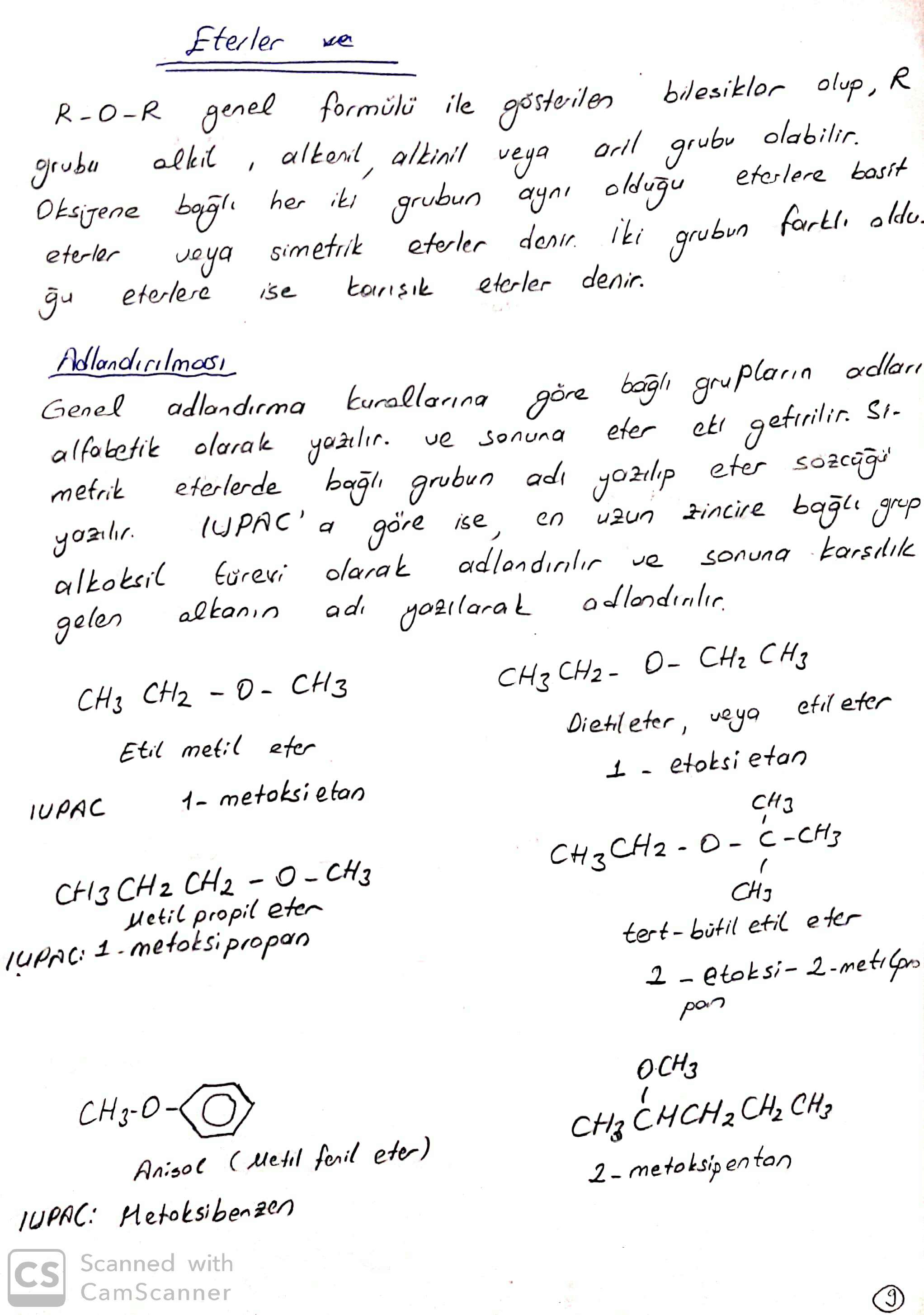 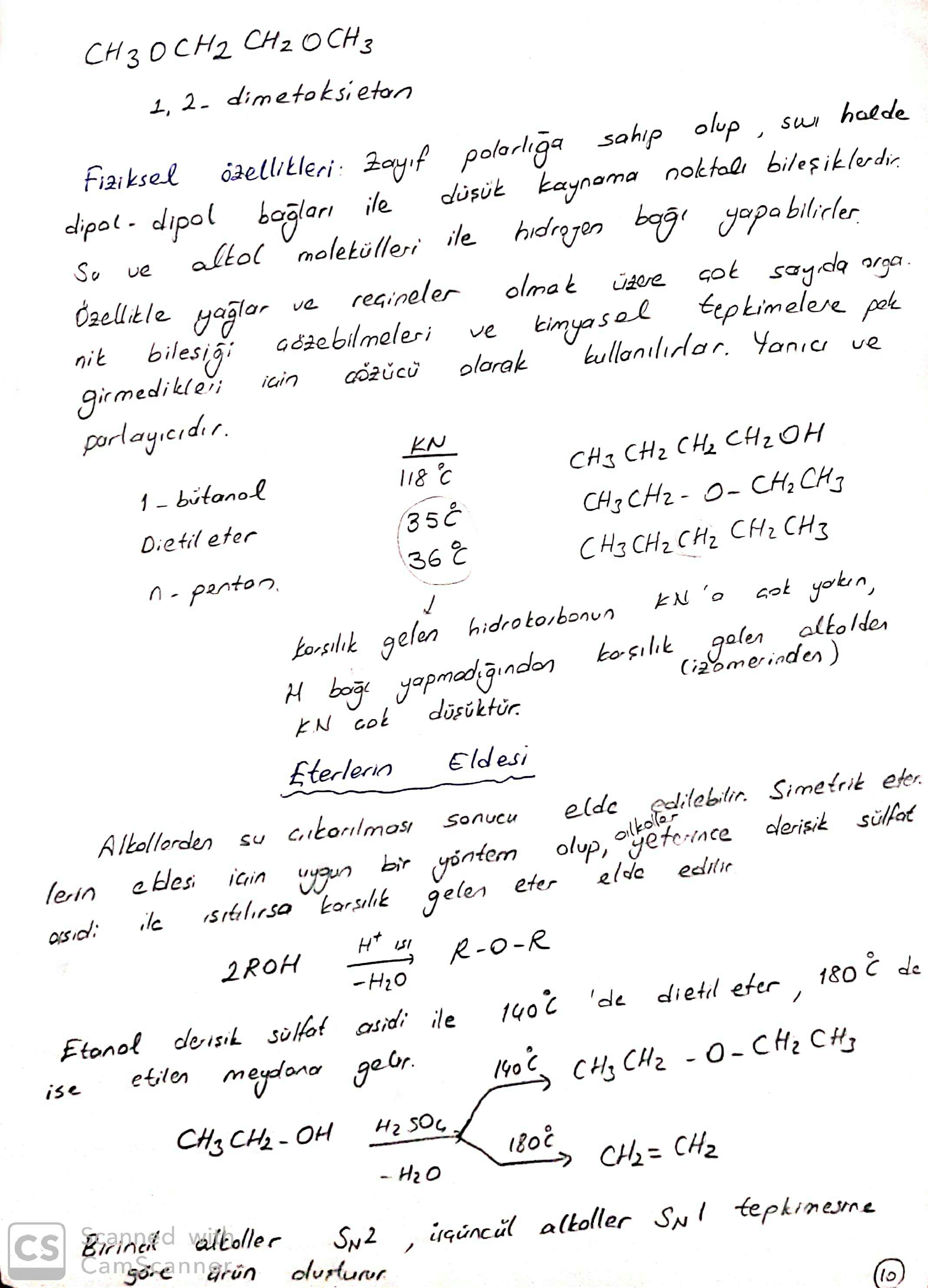 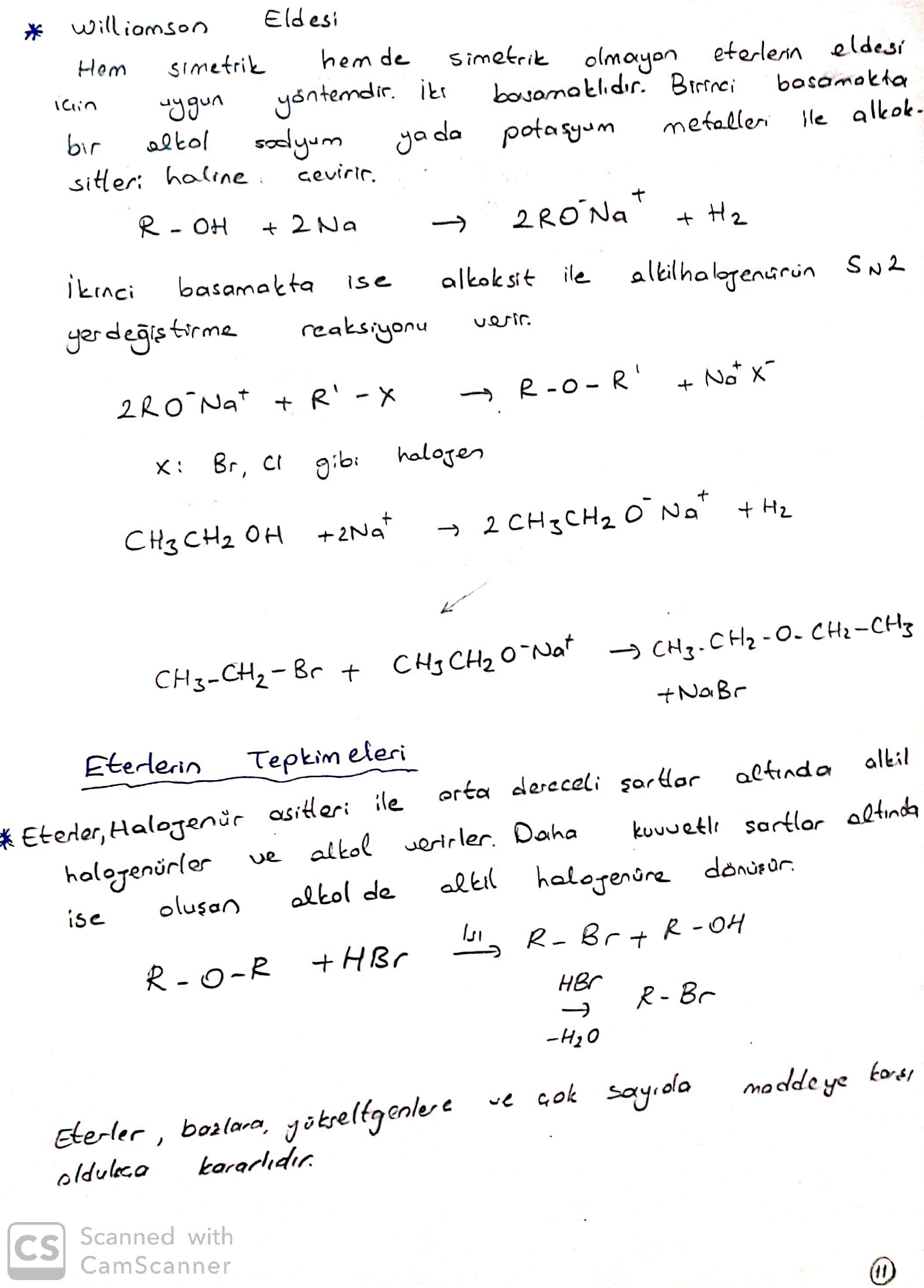 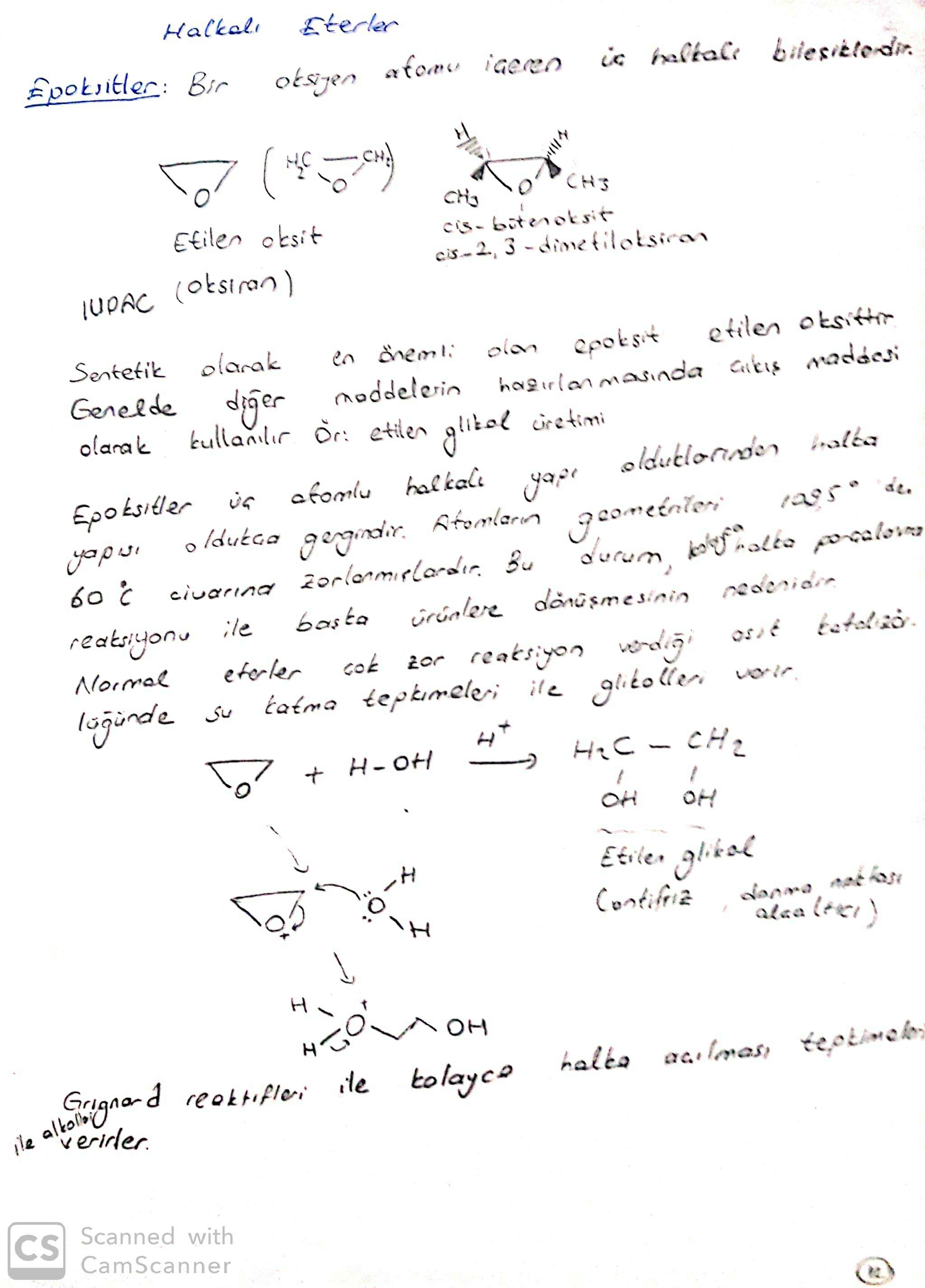 KAYNAKLAR:1)	Harold Hart, David J. Hart,Leslie E. Carine, Organik Kimya, Çeviri: Tahsin Uyar, 9. Baskı, Palme Yayıncılık2)	Robert C. Atkins, Francis A. Carey, Organik Kimya, Çeviri: Gürol Okay, Yılmaz Yıldırır, Bilim Kitabevi3)	Hasan Kocaokutgen, Organik Kimya, Samsun, 2016.4)	Ders Notları, Prof. Dr. Hilmi NAMLI, Balıkesir Üniversitesi, http://w3.balikesir.edu.tr/~hnamli//orgkim.htm  (Son erişim tarihi: 15.01.2020)